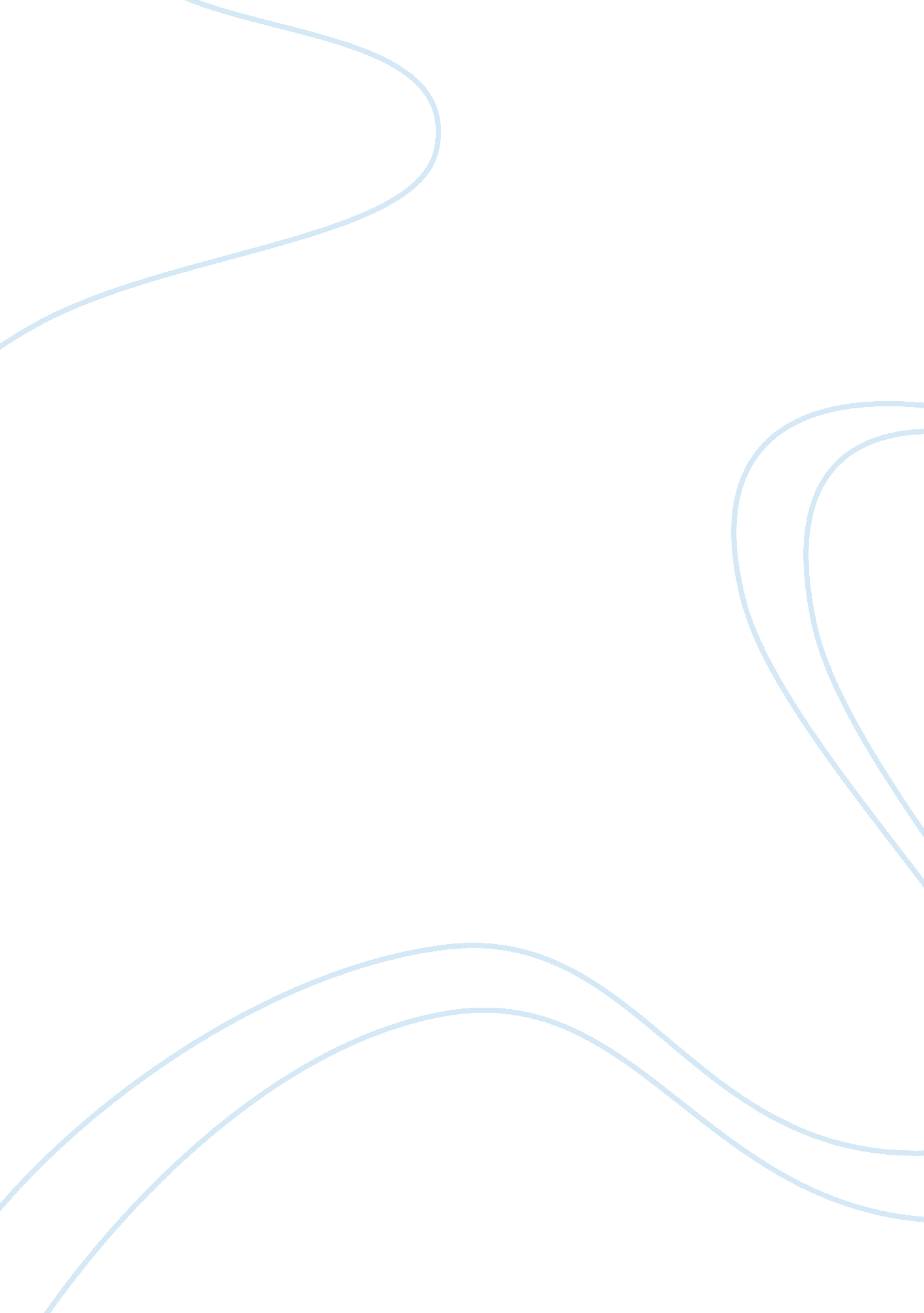 The role of trading system in the development of the countryPsychology, Child Development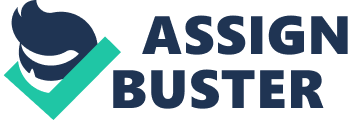 Probably inflation has been a characteristic of human history since cash was adopted as a method for compensation. Inflation assumes the existence of money that progressed as random social establishing by the variety of inventions as well as innovations (Bemholz, 2003). A stock exchange is a channel where purchasers as well as vendors toward trade bonds and securities of registered corporations also other wealth proceedings with payment of income plus dividends. Stock exchange plays a vital role in country development, growth and, enhance inflow of global capital. Costs of securities, stocks exchanged on the stock trade which is additionally alluded to as stock exchange; it assumes a noteworthy part being developed, encouraging capital arrangement, financial success and maintaining monetary development (Adjasi and Charles 2008) (Hamrita 2009)b (Quayes 2010). So in relationship means (purchasing as well as vending), market activities stay improved in such a way investor’s decrease in business fee, decrease interest payments and make an excellent device in management. It executes numerous responsibilities to support financial development, make prosperity, and provide an excellent environment to improve the economy of Pakistan. As indicated by various methodologies statues that stock trade has two sorts of financial investors. One approach says that investors utilize their fluctuated approaches to beat the trade costs and the market is deficient there. The second methodologies say that the all financial investors have the comparative data and can’t hit the stock expenses and furthermore the offer relies on because of macroeconomic factors. A small variety of exceptional theories are projected to be aware of the connection between stock costs and inflation and selected of them upheld by the empirical proofs. Fama (1981) is one such study that projected a negative affiliation amongst these two variables. Fama (1981) processed the negative connection between the inflation and also the stock profits is clarified for the base of a positive relationship between the profits on stocks and also the determinants of estimations of value, for instance, a normal real rate of profit for capital, capital uses and gain of an organization. Then all over again, if stocks or securities are taken as capital merchandise, the connection between the two variables gets to make sure in sight of the impact of inflation of costs of the capital merchandise. As we tend to virtually are aware, on account of alternative capital commodities, for instance, horticultural goods or made items, the costs of capital merchandise rise with the increase in inflation. Feldstein (1980) determined on this phenomenon and contended that the inflation is relied upon to rise, the section of stock value to real profit decays on the grounds that the pay of the organization is necessary to rise and additionally need of enlargement within the assessable pay. Macroeconomic variables like (interest rate, inflation rate, exchange rate, growth rate) have an effect on the performance of the stock exchange. Securities traded costs on the stock exchange are changed on daily basis by the demand and supply. Few factors within the back of will increase or decreases in the demand and supply of a stock could company internal and external factors, and market behavior (Kurihara 2006). Inflation is which one issue from all external factors and the experts took inflation as a hedge against stock return. The stock exchange efficiency is affected for the cause because those macroeconomic variables are flotation in nature but the most important reason of instability in stock exchange due to different factors such as increasing inflation rate, political behavior, and government policies of a country. We can distinguish the expenses of securities that are exchanged the share trading system with the assistance of assurance of the estimation of interest and supply as the regular schedule. The association between monetary factors and stock trade execution has concerned a lot of examination inside the past by developing writing uncovering vigorous weight of financial factors on securities exchange records. In past, Lessard and Cohn (1980) recognized that stock costs in various developed countries to be negatively associated with inflation. Poitra (2004) contended that he starts no huge affirmation of the effect of declarations on monetary fundamentals on the stock expenses. Distinctive speculation demonstrated high expansion indicates high vulnerability. The stock expenses and inflation have various connections and that we can’t consider the effect of expansion on stock costs a solitary issue. The advanced economy has a general component is named stock trade. The share trading system is outstanding for the development and improvement of the economy. 